Paper Rotor TemplateInstructions:								       A			 B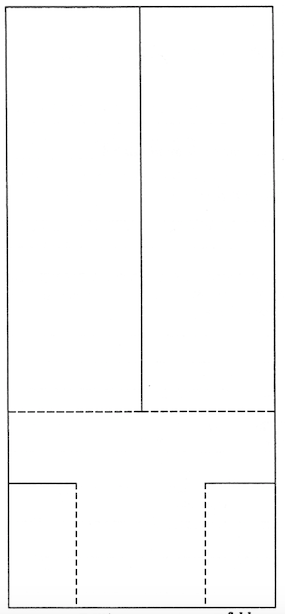 Cut out figure along the solid lines.Fold in the bottom two flaps along dotted lines.Clip the folded flaps together using a paper clip.Fold the A and B in opposite directions along dotted lines.Stand on your chair and drop the paper rotor to the ground.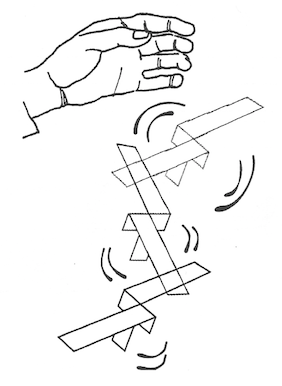 	       _______ = cut     _ _ _ _ _ = fold